江苏省高层次和急需紧缺人才高级职称考核认定申报表江苏省专业技术人员职称（职业资格）工作领导小组办公室 制填表说明1. 本表供江苏省高层次和急需紧缺人才高级职称考核认定使用，一式2份，一份存入个人档案，一份本人留存。2. 填表内容应真实、准确、具体，并按表页下“注”的要求填写。3. 本表请从系统中打印，一律用A3纸小册子方式打印，对折后用骑马钉方式装订，不得放大或缩小。个人承诺书本人申报   社会科学研究   系列（专业）  学前教育  专业（学科）       副研究员          资格。现承诺本人在表中所填写的内容及所提供的参评材料均是真实准确的。如有任何不实或隐瞒，愿按专业技术资格评审的有关规定接受处理。  承诺人（签字）：何锋日期：2020年9月27日一、基本情况二、任现专业技术职务以来取得的代表性、标志性成果（500字以内）（一）任现专业技术职务以来专业技术工作小结（二）任现专业技术职务以来获得市（厅）级以上奖励情况注：填写最具代表性的专业技术工作相关奖励（如科学技术奖），最多5项。（三）任现专业技术职务以来获得市（厅）级以上荣誉/称号情况注：填写最具代表性的荣誉/称号，最多5项。（四）任现专业技术职务以来入选的市（厅）以上人才工程/项目注：入选的人才工程/项目如属团队项目，须标注本人在团队中的作用，如领军、核心、成员等。（五）任现专业技术职务以来主要完成的科研项目注：本人作用指负责或参加，并注明排名；项目进展情况包括已完成，已完成且成果已转化应用，并提供相应佐证材料。最多填写5项。（六）任现专业技术职务以来获授权的国内与国际发明专利注：只填写发明专利，并提供专利转化应用成效的佐证材料。（七）任现专业技术职务以来的标志性论著目录注：论文、著作顺序按照重要性排列，每项最多填写5个。（八）任现专业技术职务以来成果推广应用情况统计及其清单。注：应用推广情况重点说明成果推广对解决生产实践中关键技术问题的实际贡献，以及带来的新技术、新产品、新工艺实现产业化应用的实际效果，并提供相应佐证材料。（九）任现专业技术职务以来取得的其他业绩成果（200字以内）注：条目式填写（一）至（七）表格以外其他业绩成果。专家或领导推荐意见（一）注：此表格网上填报后，须专家或领导本人签名确认。专家须具有正高级职称。专家或领导推荐意见（二）注：此表格网上填报后，须专家或领导本人签名确认。专家须具有正高级职称。组织意见考核认定登记备案情况注：“考核认定委员会认定意见”栏，应在“具备”前写明“已”或“不”。姓名何   锋单位江苏省教育科学研究院拟申报认定职称名称副研究员拟申报认定职称系列社会科学研究拟申报认定专业（学科）学前教育填表时间2020年9月25日姓名姓名何锋何锋何锋性别男男出生年月出生年月出生年月1981.1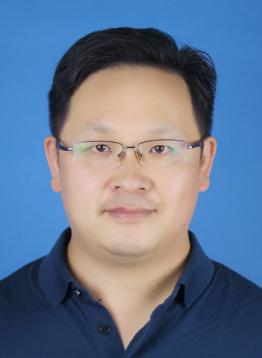 1981.11981.1参加工作年月参加工作年月2007.62007.62007.6身份证件号码3206**************3206**************国籍国籍国籍中国中国中国工作单位名称名称名称名称江苏省教育科学研究院行政职务行政职务无无无无无无工作单位归属市（主管部门）归属市（主管部门）归属市（主管部门）归属市（主管部门）江苏省教育厅单位电话单位电话025-83758243025-83758243025-83758243025-83758243025-83758243025-83758243工作单位通信地址通信地址通信地址通信地址南京市北京西路77号教育科研楼南京市北京西路77号教育科研楼南京市北京西路77号教育科研楼南京市北京西路77号教育科研楼南京市北京西路77号教育科研楼南京市北京西路77号教育科研楼南京市北京西路77号教育科研楼南京市北京西路77号教育科研楼南京市北京西路77号教育科研楼南京市北京西路77号教育科研楼南京市北京西路77号教育科研楼执业资格证书名称执业资格证书名称执业资格证书名称执业资格证书名称执业资格证书名称无无无无执业资格证书编号执业资格证书编号执业资格证书编号执业资格证书编号执业资格证书编号无无现从事专业技术工作岗位现从事专业技术工作岗位现从事专业技术工作岗位科研科研专业工作年限13年13年13年拟申报考核认定专业技术资格名称拟申报考核认定专业技术资格名称拟申报考核认定专业技术资格名称拟申报考核认定专业技术资格名称拟申报考核认定专业技术资格名称副研究员副研究员现专业技术资格（职业资格、职业技能等级）现专业技术资格（职业资格、职业技能等级）现专业技术资格（职业资格、职业技能等级）现专业技术资格（职业资格、职业技能等级）现专业技术资格（职业资格、职业技能等级）取得时间取得时间证书编号证书编号证书编号证书编号证书编号批准单位批准单位批准单位批准单位助理研究员助理研究员助理研究员助理研究员助理研究员2010.92010.9苏教科院职（2020）5号苏教科院职（2020）5号苏教科院职（2020）5号苏教科院职（2020）5号苏教科院职（2020）5号江苏省教育科学研究院、江苏教育学院江苏省教育科学研究院、江苏教育学院江苏省教育科学研究院、江苏教育学院江苏省教育科学研究院、江苏教育学院情况最高学历毕业院校毕业院校毕业院校毕业院校毕业专业毕业专业学制学制学制学历学历学历学位毕（肄、结）业年月毕（肄、结）业年月情况最高学历南京师范大学南京师范大学南京师范大学南京师范大学学前教育学学前教育学3年3年3年研究生研究生研究生博士2012.62012.6专业技术工作经历专业技术工作经历专业技术工作经历专业技术工作经历专业技术工作经历专业技术工作经历专业技术工作经历专业技术工作经历专业技术工作经历专业技术工作经历专业技术工作经历专业技术工作经历专业技术工作经历专业技术工作经历专业技术工作经历专业技术工作经历起止时间起止时间起止时间起止时间在何地从事何种专业技术工作在何地从事何种专业技术工作在何地从事何种专业技术工作在何地从事何种专业技术工作在何地从事何种专业技术工作在何地从事何种专业技术工作在何地从事何种专业技术工作在何地从事何种专业技术工作在何地从事何种专业技术工作在何地从事何种专业技术工作在何地从事何种专业技术工作任何职2007年6月——至今2007年6月——至今2007年6月——至今2007年6月——至今江苏省教育科学研究院幼儿教育与特殊教育研究所江苏省教育科学研究院幼儿教育与特殊教育研究所江苏省教育科学研究院幼儿教育与特殊教育研究所江苏省教育科学研究院幼儿教育与特殊教育研究所江苏省教育科学研究院幼儿教育与特殊教育研究所江苏省教育科学研究院幼儿教育与特殊教育研究所江苏省教育科学研究院幼儿教育与特殊教育研究所江苏省教育科学研究院幼儿教育与特殊教育研究所江苏省教育科学研究院幼儿教育与特殊教育研究所江苏省教育科学研究院幼儿教育与特殊教育研究所江苏省教育科学研究院幼儿教育与特殊教育研究所科研人员服务教育行政决策的政策咨询研究。参与《江苏省学前教育体制机制改革研究》、《关于深化教育综合改革关键问题与对策研究》等重大政策研究。2014年起作为省教育厅课程游戏化项目专家参与6年江苏幼儿园课程改革。参与“江苏教育现代化指标”、“江苏2035教育现代化”（学术版）研制。参与行业重要法律法规标准研制。《中华人民共和国学前教育法（草案）》、《江苏省学前教育条例》、《江苏省学前融合教育示范机构创建标准》、《幼儿园课程质量评估手册》以及《南京市0—3岁婴幼儿保育机构及服务体系分级标准》研制与修订。聚焦农村学前教育、0-3岁早教体系研究。主持江苏教育强省研究基地课题、省教育科学规划重点资助课题、江苏教育现代化研究院中长期课题6项（结题4项，在研2项），参与省部级课题研究7项。在专业学术期（报）刊发表学术论文15篇，其中CSSCI（扩展）论文2篇，核心3篇，人大复印资料、中国社会科学网全文转载1篇。主编著作2部，参编《中国教育改革40年——学前教育卷》《学前教育体制机制研究》等5部。与基层幼儿园合作的教科研实践研究。担任全国多地多项国培、省培培训讲师，探索教科研与高校教学、职前教师培养有效融合的方式。承担院区域合作项目：院科研基地园、镇江市“指南实验园项目”、溧阳市保教质量提升等项目指导工作；受聘镇江句容、丹阳名师工作室顾问，盐城幼儿师范高等专科学校兼职教授。担任江苏省陈鹤琴教育思想研究会副秘书长。序号奖励名称奖励部门奖励等级本人排名/总人数奖励时间1江苏省第十一届哲学社会科学优秀成果奖江苏省人民政府三等奖（3/6）2011.32第四届全国教育科学研究优秀成果奖中华人民共和国教育部三等奖（3/6）2011.9序号荣誉/称号入选时间颁发部门无序号人才工程/项目名称入选时间颁发部门无序号项目名称及起止时间项目来源与类别获得资助金额本人作用项目进展与成果转化情况1《江苏省0—3岁婴幼儿早期教育政策研究》（C-b/2008/01/008）（2008.4-2013.12）江苏省教育科学规划“十二五”青年专项课题\市厅级0.8万元负责项目部分研究成果用于《南京市0—3岁婴幼儿保育机构及服务体系分级标准》2《乡村振兴战略背景下江苏农村学前教育发展支持体系构建的研究》(18SSL035)(2018.6-2018.12)江苏省哲学社会科学界联合会江苏省决策咨询研究基地课题\市厅级3万元负责3《江苏省学前贫困儿童政府资助政策研究》（SSL13056）（2013.6-2013.12）江苏省哲学社会科学界联合会江苏省决策咨询研究基地课题\市厅级3万元参加（2/3）研究报告被选为民生幸福系列决策咨询报告并入选江苏省社科联编《决策参阅》（2014年第35期）4“农村学前教育公共服务体系的构建研究”（DHA110229）（2013.6-2018.6）全国教育科学规划“十二五”教育部重点课题\省部级3万元参加（3/12）主要研究成果：《农村幼儿园课程与资源》被南京江宁等地区定为课程资源；《农村学前教育新论公共服务研究》被贵州荔波教育局、海南师范大学教科院作为培训与农村专题讨论的学习材料。5质量提升背景下城市“公办性质”幼儿园运行保障机制（2016.11-2019.11）教育部人文社会科学研究青年基金项目\省部级2万元参加（5/9）序号专利名称专利号国别授权时间本人排名/总人数无论文序号作者（按序全部列出）题目期刊名称年份卷（期）页1何锋以改革创新思维突破幼师待遇瓶颈中国教育报20152015-9-1312何锋20 世纪以来美国联邦政府 “反儿童贫困”政策的演变及启示——促进儿童健康的角度教育理论与实践20152015-1325-29（5）3何锋农村学前教育教育补偿路径优化：基于 供需适配性理论的思考现代教育管理20152015-929-34（6）4何锋我国“学前教育政府责任研究”的回顾与反思——基于2005-2015年CNKI期刊数据的分析早期教育（教科研）（人大复印资料全文转载）20162016-07-0828-34（7）5何锋江苏“十二五”学前教育事业发展回顾与分析江苏教育发展报告（2015）201742—51（10）著作序号著者（按序全部列出）书名出版社年份1何锋《和宝宝一起玩游戏》江苏科学技术出版社20142丁琪、何锋《农村幼儿园课程与资源》（健康）南京师范大学出版社20193虞永平、张斌、（何锋、张晗、田燕、钱雨、王玲艳等）《中国教育改革40年——学前教育卷》科学出版社20184尹坚勤、何锋、陈华、吴魏莹、贾云《农村学前教育新论公共服务研究》教育科学出版社20195尹坚勤、王坚红、（何锋、叶小红）《国际视野下的学前教育机构评估标准》南京师范大学出版社2012著作序号成果名称应用推广情况1《江苏省学前贫困儿童政府资助政策研究报告》研究报告被选为民生幸福系列决策咨询报告并入选江苏省社科联编《决策参阅》（2014年第35期）2《南京市0—3岁婴幼儿保育机构及服务体系分级标准》用于南京市0—3岁婴幼儿保育机构规范、培训以及分级评估3《农村幼儿园课程与资源》（健康）被南京江宁等地区定位区域课程补充资源4《农村学前教育新论公共服务研究》贵州荔波教育局、海南师范大学教科院将此书作为培训与农村专题讨论的学习材料。被江苏第二师范学院学前教育学院采纳为乡村定向师范生（2016级、2017级）《农村学前教育热点问题研究》课程的教材5《幼儿园课程质量评估手册》目前已在我省徐州市200所幼儿园应用，年内将扩增至1000所幼儿园1.提交《江苏教育现代化政策的演进与变迁》、《面向2035的江苏学前教育现代化》《江苏省学前教育体制机制改革》《江苏省农村学前教育发展现状、问题及政策建议》等四份决策咨询报告。2.参与由联合国儿童基金会、中国学前教育研究会组织研制的《市、县（区）长学前教育通识读本》。3.参与教育部、省政府、省教育厅委托《我国教育体系存在的制度短板和机制漏洞》、《基础教育教师威信的现状研究》、《基础教育集团化办学的现状研究》等重大政策性课题研究。专家或领导姓     名顾荣芳工作单位南京师范大学教育科学学院南京师范大学教育科学学院南京师范大学教育科学学院职称或职务教授、博导，江苏省陈鹤琴教育思想研究会理事长教授、博导，江苏省陈鹤琴教育思想研究会理事长教授、博导，江苏省陈鹤琴教育思想研究会理事长手机号码13770501881何锋同志专业研究与运用能力强，既能服务好教育行政决策，又能持之以恒地聚焦“农村学前教育”、“政府责任”以及“0—3岁婴幼儿早期教育”三个与其专业岗位紧密相关的研究方向自觉投入扎实研究，且阶段成果颇丰。他参与的“学前儿童健康概念认知研究”在国内首次系统地揭示了儿童对健若干康概念认知的基本现状与特点，在学前儿童健康教育领域产生了重大的影响，为广大幼儿园开展适宜的儿童健康教育实践提供了重要理论支撑和实践指导。他关于“学前教育政府责任”的研究（南京大学出版社即将出版）丰富了学前教育管理研究的思路，具有较强的学术价值和政策借鉴价值，在我国学前教育体制机制研究领域具有一定的开拓性和创新性。该同志较早地对0—3岁婴幼儿早期教育进行了系统研究，他自2008年起就参与了省重大招标课题《0—6岁托幼一体化的学前教育体系研究》《南京市0—3岁婴幼儿早期发展家庭指导手册》研究，形成了诸如《和宝宝一起玩游戏》、《南京市0—3岁婴幼儿保育机构及服务体系分级标准》《英国、日本及中国台湾地区0—6岁托幼一体化述评》等不少实践价值与政策价值兼具的研究成果。综上，该同志能严格遵守学术规范，坚守学术道德，具有良好的学术研究品格，具有较强的学术敏感性和研究能力，已有研究既有较高的专业学术价值，又凸显了显著的实践价值，同时，在相关研究方向上具有较大的研究潜力，也能发挥更大的专业作用，本人认为其完全符合社会科学系列副研究员资格并同意推荐。签字：  顾荣芳                                 2020 年 9 月 27 日何锋同志专业研究与运用能力强，既能服务好教育行政决策，又能持之以恒地聚焦“农村学前教育”、“政府责任”以及“0—3岁婴幼儿早期教育”三个与其专业岗位紧密相关的研究方向自觉投入扎实研究，且阶段成果颇丰。他参与的“学前儿童健康概念认知研究”在国内首次系统地揭示了儿童对健若干康概念认知的基本现状与特点，在学前儿童健康教育领域产生了重大的影响，为广大幼儿园开展适宜的儿童健康教育实践提供了重要理论支撑和实践指导。他关于“学前教育政府责任”的研究（南京大学出版社即将出版）丰富了学前教育管理研究的思路，具有较强的学术价值和政策借鉴价值，在我国学前教育体制机制研究领域具有一定的开拓性和创新性。该同志较早地对0—3岁婴幼儿早期教育进行了系统研究，他自2008年起就参与了省重大招标课题《0—6岁托幼一体化的学前教育体系研究》《南京市0—3岁婴幼儿早期发展家庭指导手册》研究，形成了诸如《和宝宝一起玩游戏》、《南京市0—3岁婴幼儿保育机构及服务体系分级标准》《英国、日本及中国台湾地区0—6岁托幼一体化述评》等不少实践价值与政策价值兼具的研究成果。综上，该同志能严格遵守学术规范，坚守学术道德，具有良好的学术研究品格，具有较强的学术敏感性和研究能力，已有研究既有较高的专业学术价值，又凸显了显著的实践价值，同时，在相关研究方向上具有较大的研究潜力，也能发挥更大的专业作用，本人认为其完全符合社会科学系列副研究员资格并同意推荐。签字：  顾荣芳                                 2020 年 9 月 27 日何锋同志专业研究与运用能力强，既能服务好教育行政决策，又能持之以恒地聚焦“农村学前教育”、“政府责任”以及“0—3岁婴幼儿早期教育”三个与其专业岗位紧密相关的研究方向自觉投入扎实研究，且阶段成果颇丰。他参与的“学前儿童健康概念认知研究”在国内首次系统地揭示了儿童对健若干康概念认知的基本现状与特点，在学前儿童健康教育领域产生了重大的影响，为广大幼儿园开展适宜的儿童健康教育实践提供了重要理论支撑和实践指导。他关于“学前教育政府责任”的研究（南京大学出版社即将出版）丰富了学前教育管理研究的思路，具有较强的学术价值和政策借鉴价值，在我国学前教育体制机制研究领域具有一定的开拓性和创新性。该同志较早地对0—3岁婴幼儿早期教育进行了系统研究，他自2008年起就参与了省重大招标课题《0—6岁托幼一体化的学前教育体系研究》《南京市0—3岁婴幼儿早期发展家庭指导手册》研究，形成了诸如《和宝宝一起玩游戏》、《南京市0—3岁婴幼儿保育机构及服务体系分级标准》《英国、日本及中国台湾地区0—6岁托幼一体化述评》等不少实践价值与政策价值兼具的研究成果。综上，该同志能严格遵守学术规范，坚守学术道德，具有良好的学术研究品格，具有较强的学术敏感性和研究能力，已有研究既有较高的专业学术价值，又凸显了显著的实践价值，同时，在相关研究方向上具有较大的研究潜力，也能发挥更大的专业作用，本人认为其完全符合社会科学系列副研究员资格并同意推荐。签字：  顾荣芳                                 2020 年 9 月 27 日何锋同志专业研究与运用能力强，既能服务好教育行政决策，又能持之以恒地聚焦“农村学前教育”、“政府责任”以及“0—3岁婴幼儿早期教育”三个与其专业岗位紧密相关的研究方向自觉投入扎实研究，且阶段成果颇丰。他参与的“学前儿童健康概念认知研究”在国内首次系统地揭示了儿童对健若干康概念认知的基本现状与特点，在学前儿童健康教育领域产生了重大的影响，为广大幼儿园开展适宜的儿童健康教育实践提供了重要理论支撑和实践指导。他关于“学前教育政府责任”的研究（南京大学出版社即将出版）丰富了学前教育管理研究的思路，具有较强的学术价值和政策借鉴价值，在我国学前教育体制机制研究领域具有一定的开拓性和创新性。该同志较早地对0—3岁婴幼儿早期教育进行了系统研究，他自2008年起就参与了省重大招标课题《0—6岁托幼一体化的学前教育体系研究》《南京市0—3岁婴幼儿早期发展家庭指导手册》研究，形成了诸如《和宝宝一起玩游戏》、《南京市0—3岁婴幼儿保育机构及服务体系分级标准》《英国、日本及中国台湾地区0—6岁托幼一体化述评》等不少实践价值与政策价值兼具的研究成果。综上，该同志能严格遵守学术规范，坚守学术道德，具有良好的学术研究品格，具有较强的学术敏感性和研究能力，已有研究既有较高的专业学术价值，又凸显了显著的实践价值，同时，在相关研究方向上具有较大的研究潜力，也能发挥更大的专业作用，本人认为其完全符合社会科学系列副研究员资格并同意推荐。签字：  顾荣芳                                 2020 年 9 月 27 日何锋同志专业研究与运用能力强，既能服务好教育行政决策，又能持之以恒地聚焦“农村学前教育”、“政府责任”以及“0—3岁婴幼儿早期教育”三个与其专业岗位紧密相关的研究方向自觉投入扎实研究，且阶段成果颇丰。他参与的“学前儿童健康概念认知研究”在国内首次系统地揭示了儿童对健若干康概念认知的基本现状与特点，在学前儿童健康教育领域产生了重大的影响，为广大幼儿园开展适宜的儿童健康教育实践提供了重要理论支撑和实践指导。他关于“学前教育政府责任”的研究（南京大学出版社即将出版）丰富了学前教育管理研究的思路，具有较强的学术价值和政策借鉴价值，在我国学前教育体制机制研究领域具有一定的开拓性和创新性。该同志较早地对0—3岁婴幼儿早期教育进行了系统研究，他自2008年起就参与了省重大招标课题《0—6岁托幼一体化的学前教育体系研究》《南京市0—3岁婴幼儿早期发展家庭指导手册》研究，形成了诸如《和宝宝一起玩游戏》、《南京市0—3岁婴幼儿保育机构及服务体系分级标准》《英国、日本及中国台湾地区0—6岁托幼一体化述评》等不少实践价值与政策价值兼具的研究成果。综上，该同志能严格遵守学术规范，坚守学术道德，具有良好的学术研究品格，具有较强的学术敏感性和研究能力，已有研究既有较高的专业学术价值，又凸显了显著的实践价值，同时，在相关研究方向上具有较大的研究潜力，也能发挥更大的专业作用，本人认为其完全符合社会科学系列副研究员资格并同意推荐。签字：  顾荣芳                                 2020 年 9 月 27 日何锋同志专业研究与运用能力强，既能服务好教育行政决策，又能持之以恒地聚焦“农村学前教育”、“政府责任”以及“0—3岁婴幼儿早期教育”三个与其专业岗位紧密相关的研究方向自觉投入扎实研究，且阶段成果颇丰。他参与的“学前儿童健康概念认知研究”在国内首次系统地揭示了儿童对健若干康概念认知的基本现状与特点，在学前儿童健康教育领域产生了重大的影响，为广大幼儿园开展适宜的儿童健康教育实践提供了重要理论支撑和实践指导。他关于“学前教育政府责任”的研究（南京大学出版社即将出版）丰富了学前教育管理研究的思路，具有较强的学术价值和政策借鉴价值，在我国学前教育体制机制研究领域具有一定的开拓性和创新性。该同志较早地对0—3岁婴幼儿早期教育进行了系统研究，他自2008年起就参与了省重大招标课题《0—6岁托幼一体化的学前教育体系研究》《南京市0—3岁婴幼儿早期发展家庭指导手册》研究，形成了诸如《和宝宝一起玩游戏》、《南京市0—3岁婴幼儿保育机构及服务体系分级标准》《英国、日本及中国台湾地区0—6岁托幼一体化述评》等不少实践价值与政策价值兼具的研究成果。综上，该同志能严格遵守学术规范，坚守学术道德，具有良好的学术研究品格，具有较强的学术敏感性和研究能力，已有研究既有较高的专业学术价值，又凸显了显著的实践价值，同时，在相关研究方向上具有较大的研究潜力，也能发挥更大的专业作用，本人认为其完全符合社会科学系列副研究员资格并同意推荐。签字：  顾荣芳                                 2020 年 9 月 27 日专家或领导姓     名张晖工作单位江苏省教育科学研究院江苏省教育科学研究院江苏省教育科学研究院职称或职务研究员、副所长研究员、副所长研究员、副所长手机号码13813857787学前教育是我省教育领域的薄弱环节，学前教育政策领域人才又尤为稀缺，何锋同志参加工作13年，对江苏学前教育情况非常熟悉，参与多项国家、省级学前教育体制机制重大专题、课题研究并贡献了重要的专业研究贡献，是我省学前教育领域为不可多得的高层次学前教育政策研究人员。他能紧紧围绕服务教育行政决策为中心开展研究工作，特别是敢于承担学前教育重点、难点、热点问题研究，比如参与《中华人民共和国学前教育法（草案）》研制、《江苏省学前教育条例》修订、“江苏2035教育现代化指标”“普惠性学前教育的政策内涵、保障机制与实现方式研究”研究等重要工作。该同志为各级政府、教育行政部门提供了多篇高质量的、有影响力、可供吸收借鉴的专题研究报告，其中不少报告因为特殊原因不能予以公开发表，但其研究成果的政策咨询与借鉴价值高，直接或间接地对我省学前教育事业改革发展以及保教质量提升产生了发挥了积极的作用。该同志不仅能为教育行政决策提供有力咨询，而且还擅于充分运用专业优势积极参与学前教育课程改革和实践指导，2014年以来作为省教育厅课程游戏化项目专家参与视导和相关项目园的指导工作，13年来积极参与区域学前教育体制机制改革和课程改革，是我院多项省市、区合作项目的指导专家，他能开创性地开展科研指导和组织工作，帮助一批基层幼儿园的保教质量得到提升。因此，本人认为何锋同志的专业理论能力、政策水平、理论结合实践的能力均比较突出，是本单位非常重要的业务骨干，为全省学前教育体制机制改革做出了不小的贡献。该同志符合社会科学系列副研究员任职条件，同意予以推荐。签字： 张晖                                     2020 年  9 月 27  日学前教育是我省教育领域的薄弱环节，学前教育政策领域人才又尤为稀缺，何锋同志参加工作13年，对江苏学前教育情况非常熟悉，参与多项国家、省级学前教育体制机制重大专题、课题研究并贡献了重要的专业研究贡献，是我省学前教育领域为不可多得的高层次学前教育政策研究人员。他能紧紧围绕服务教育行政决策为中心开展研究工作，特别是敢于承担学前教育重点、难点、热点问题研究，比如参与《中华人民共和国学前教育法（草案）》研制、《江苏省学前教育条例》修订、“江苏2035教育现代化指标”“普惠性学前教育的政策内涵、保障机制与实现方式研究”研究等重要工作。该同志为各级政府、教育行政部门提供了多篇高质量的、有影响力、可供吸收借鉴的专题研究报告，其中不少报告因为特殊原因不能予以公开发表，但其研究成果的政策咨询与借鉴价值高，直接或间接地对我省学前教育事业改革发展以及保教质量提升产生了发挥了积极的作用。该同志不仅能为教育行政决策提供有力咨询，而且还擅于充分运用专业优势积极参与学前教育课程改革和实践指导，2014年以来作为省教育厅课程游戏化项目专家参与视导和相关项目园的指导工作，13年来积极参与区域学前教育体制机制改革和课程改革，是我院多项省市、区合作项目的指导专家，他能开创性地开展科研指导和组织工作，帮助一批基层幼儿园的保教质量得到提升。因此，本人认为何锋同志的专业理论能力、政策水平、理论结合实践的能力均比较突出，是本单位非常重要的业务骨干，为全省学前教育体制机制改革做出了不小的贡献。该同志符合社会科学系列副研究员任职条件，同意予以推荐。签字： 张晖                                     2020 年  9 月 27  日学前教育是我省教育领域的薄弱环节，学前教育政策领域人才又尤为稀缺，何锋同志参加工作13年，对江苏学前教育情况非常熟悉，参与多项国家、省级学前教育体制机制重大专题、课题研究并贡献了重要的专业研究贡献，是我省学前教育领域为不可多得的高层次学前教育政策研究人员。他能紧紧围绕服务教育行政决策为中心开展研究工作，特别是敢于承担学前教育重点、难点、热点问题研究，比如参与《中华人民共和国学前教育法（草案）》研制、《江苏省学前教育条例》修订、“江苏2035教育现代化指标”“普惠性学前教育的政策内涵、保障机制与实现方式研究”研究等重要工作。该同志为各级政府、教育行政部门提供了多篇高质量的、有影响力、可供吸收借鉴的专题研究报告，其中不少报告因为特殊原因不能予以公开发表，但其研究成果的政策咨询与借鉴价值高，直接或间接地对我省学前教育事业改革发展以及保教质量提升产生了发挥了积极的作用。该同志不仅能为教育行政决策提供有力咨询，而且还擅于充分运用专业优势积极参与学前教育课程改革和实践指导，2014年以来作为省教育厅课程游戏化项目专家参与视导和相关项目园的指导工作，13年来积极参与区域学前教育体制机制改革和课程改革，是我院多项省市、区合作项目的指导专家，他能开创性地开展科研指导和组织工作，帮助一批基层幼儿园的保教质量得到提升。因此，本人认为何锋同志的专业理论能力、政策水平、理论结合实践的能力均比较突出，是本单位非常重要的业务骨干，为全省学前教育体制机制改革做出了不小的贡献。该同志符合社会科学系列副研究员任职条件，同意予以推荐。签字： 张晖                                     2020 年  9 月 27  日学前教育是我省教育领域的薄弱环节，学前教育政策领域人才又尤为稀缺，何锋同志参加工作13年，对江苏学前教育情况非常熟悉，参与多项国家、省级学前教育体制机制重大专题、课题研究并贡献了重要的专业研究贡献，是我省学前教育领域为不可多得的高层次学前教育政策研究人员。他能紧紧围绕服务教育行政决策为中心开展研究工作，特别是敢于承担学前教育重点、难点、热点问题研究，比如参与《中华人民共和国学前教育法（草案）》研制、《江苏省学前教育条例》修订、“江苏2035教育现代化指标”“普惠性学前教育的政策内涵、保障机制与实现方式研究”研究等重要工作。该同志为各级政府、教育行政部门提供了多篇高质量的、有影响力、可供吸收借鉴的专题研究报告，其中不少报告因为特殊原因不能予以公开发表，但其研究成果的政策咨询与借鉴价值高，直接或间接地对我省学前教育事业改革发展以及保教质量提升产生了发挥了积极的作用。该同志不仅能为教育行政决策提供有力咨询，而且还擅于充分运用专业优势积极参与学前教育课程改革和实践指导，2014年以来作为省教育厅课程游戏化项目专家参与视导和相关项目园的指导工作，13年来积极参与区域学前教育体制机制改革和课程改革，是我院多项省市、区合作项目的指导专家，他能开创性地开展科研指导和组织工作，帮助一批基层幼儿园的保教质量得到提升。因此，本人认为何锋同志的专业理论能力、政策水平、理论结合实践的能力均比较突出，是本单位非常重要的业务骨干，为全省学前教育体制机制改革做出了不小的贡献。该同志符合社会科学系列副研究员任职条件，同意予以推荐。签字： 张晖                                     2020 年  9 月 27  日学前教育是我省教育领域的薄弱环节，学前教育政策领域人才又尤为稀缺，何锋同志参加工作13年，对江苏学前教育情况非常熟悉，参与多项国家、省级学前教育体制机制重大专题、课题研究并贡献了重要的专业研究贡献，是我省学前教育领域为不可多得的高层次学前教育政策研究人员。他能紧紧围绕服务教育行政决策为中心开展研究工作，特别是敢于承担学前教育重点、难点、热点问题研究，比如参与《中华人民共和国学前教育法（草案）》研制、《江苏省学前教育条例》修订、“江苏2035教育现代化指标”“普惠性学前教育的政策内涵、保障机制与实现方式研究”研究等重要工作。该同志为各级政府、教育行政部门提供了多篇高质量的、有影响力、可供吸收借鉴的专题研究报告，其中不少报告因为特殊原因不能予以公开发表，但其研究成果的政策咨询与借鉴价值高，直接或间接地对我省学前教育事业改革发展以及保教质量提升产生了发挥了积极的作用。该同志不仅能为教育行政决策提供有力咨询，而且还擅于充分运用专业优势积极参与学前教育课程改革和实践指导，2014年以来作为省教育厅课程游戏化项目专家参与视导和相关项目园的指导工作，13年来积极参与区域学前教育体制机制改革和课程改革，是我院多项省市、区合作项目的指导专家，他能开创性地开展科研指导和组织工作，帮助一批基层幼儿园的保教质量得到提升。因此，本人认为何锋同志的专业理论能力、政策水平、理论结合实践的能力均比较突出，是本单位非常重要的业务骨干，为全省学前教育体制机制改革做出了不小的贡献。该同志符合社会科学系列副研究员任职条件，同意予以推荐。签字： 张晖                                     2020 年  9 月 27  日学前教育是我省教育领域的薄弱环节，学前教育政策领域人才又尤为稀缺，何锋同志参加工作13年，对江苏学前教育情况非常熟悉，参与多项国家、省级学前教育体制机制重大专题、课题研究并贡献了重要的专业研究贡献，是我省学前教育领域为不可多得的高层次学前教育政策研究人员。他能紧紧围绕服务教育行政决策为中心开展研究工作，特别是敢于承担学前教育重点、难点、热点问题研究，比如参与《中华人民共和国学前教育法（草案）》研制、《江苏省学前教育条例》修订、“江苏2035教育现代化指标”“普惠性学前教育的政策内涵、保障机制与实现方式研究”研究等重要工作。该同志为各级政府、教育行政部门提供了多篇高质量的、有影响力、可供吸收借鉴的专题研究报告，其中不少报告因为特殊原因不能予以公开发表，但其研究成果的政策咨询与借鉴价值高，直接或间接地对我省学前教育事业改革发展以及保教质量提升产生了发挥了积极的作用。该同志不仅能为教育行政决策提供有力咨询，而且还擅于充分运用专业优势积极参与学前教育课程改革和实践指导，2014年以来作为省教育厅课程游戏化项目专家参与视导和相关项目园的指导工作，13年来积极参与区域学前教育体制机制改革和课程改革，是我院多项省市、区合作项目的指导专家，他能开创性地开展科研指导和组织工作，帮助一批基层幼儿园的保教质量得到提升。因此，本人认为何锋同志的专业理论能力、政策水平、理论结合实践的能力均比较突出，是本单位非常重要的业务骨干，为全省学前教育体制机制改革做出了不小的贡献。该同志符合社会科学系列副研究员任职条件，同意予以推荐。签字： 张晖                                     2020 年  9 月 27  日单位核实情况单位或人事档案管理经核查，申报人所填内容及提交的材料属实。核实人（签字）：                       单位（印章）日期：  年  月  日                      日期：  年  月  日或市主管部门意见县（市、区）职称部门                                               （盖章）                                               年    月    日意          见市、厅（局）人事职称部门                                              （盖章）                                              年    月    日考核评议意见专业委员会应到人数实到人数赞成票反对票弃权票考核评议意见专业委员会评议组组长签字：                         年  月   日评议组组长签字：                         年  月   日评议组组长签字：                         年  月   日评议组组长签字：                         年  月   日评议组组长签字：                         年  月   日评议组组长签字：                         年  月   日评议组组长签字：                         年  月   日评议组组长签字：                         年  月   日评议组组长签字：                         年  月   日评议组组长签字：                         年  月   日认定意见考核认定委员会应到人数实到人数赞成票反对票弃权票认定意见考核认定委员会经考核认定，该同志    具备            系列（专业）专业（学科）              资格。执行主任委员签字：                                评委会盖章年    月    日经考核认定，该同志    具备            系列（专业）专业（学科）              资格。执行主任委员签字：                                评委会盖章年    月    日经考核认定，该同志    具备            系列（专业）专业（学科）              资格。执行主任委员签字：                                评委会盖章年    月    日经考核认定，该同志    具备            系列（专业）专业（学科）              资格。执行主任委员签字：                                评委会盖章年    月    日经考核认定，该同志    具备            系列（专业）专业（学科）              资格。执行主任委员签字：                                评委会盖章年    月    日经考核认定，该同志    具备            系列（专业）专业（学科）              资格。执行主任委员签字：                                评委会盖章年    月    日经考核认定，该同志    具备            系列（专业）专业（学科）              资格。执行主任委员签字：                                评委会盖章年    月    日经考核认定，该同志    具备            系列（专业）专业（学科）              资格。执行主任委员签字：                                评委会盖章年    月    日经考核认定，该同志    具备            系列（专业）专业（学科）              资格。执行主任委员签字：                                评委会盖章年    月    日经考核认定，该同志    具备            系列（专业）专业（学科）              资格。执行主任委员签字：                                评委会盖章年    月    日主管部门登记备案情况省、市、县或相应职称                                             （盖章）年    月    日                                             （盖章）年    月    日                                             （盖章）年    月    日                                             （盖章）年    月    日                                             （盖章）年    月    日                                             （盖章）年    月    日                                             （盖章）年    月    日                                             （盖章）年    月    日                                             （盖章）年    月    日                                             （盖章）年    月    日备注